Подведение итогов фото  - конкурса «Вкусный дорожный знак»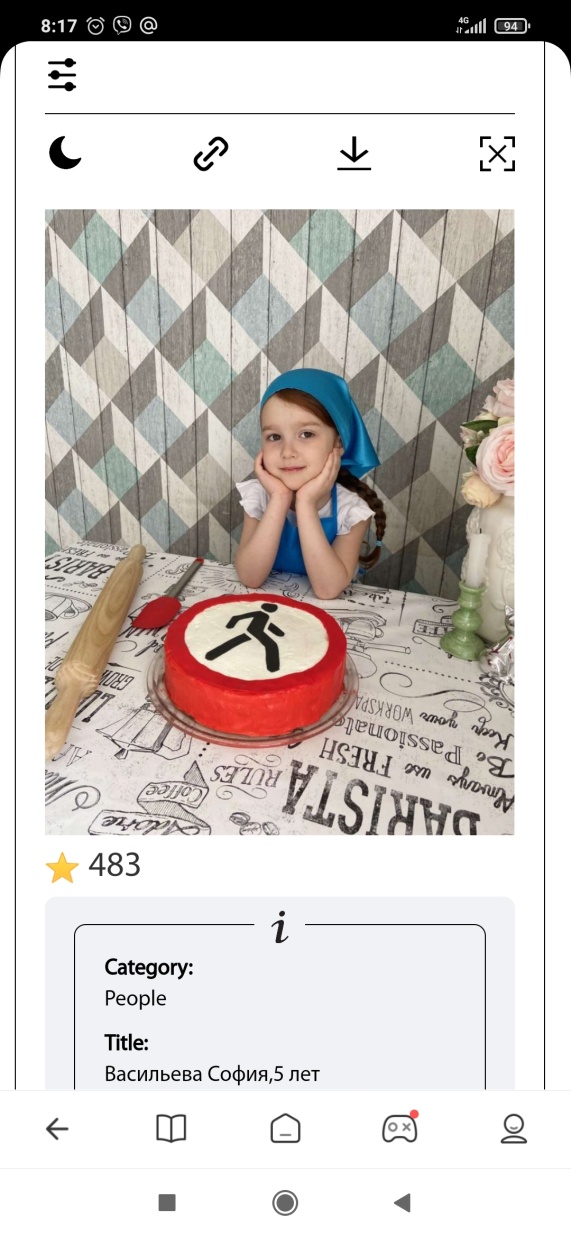 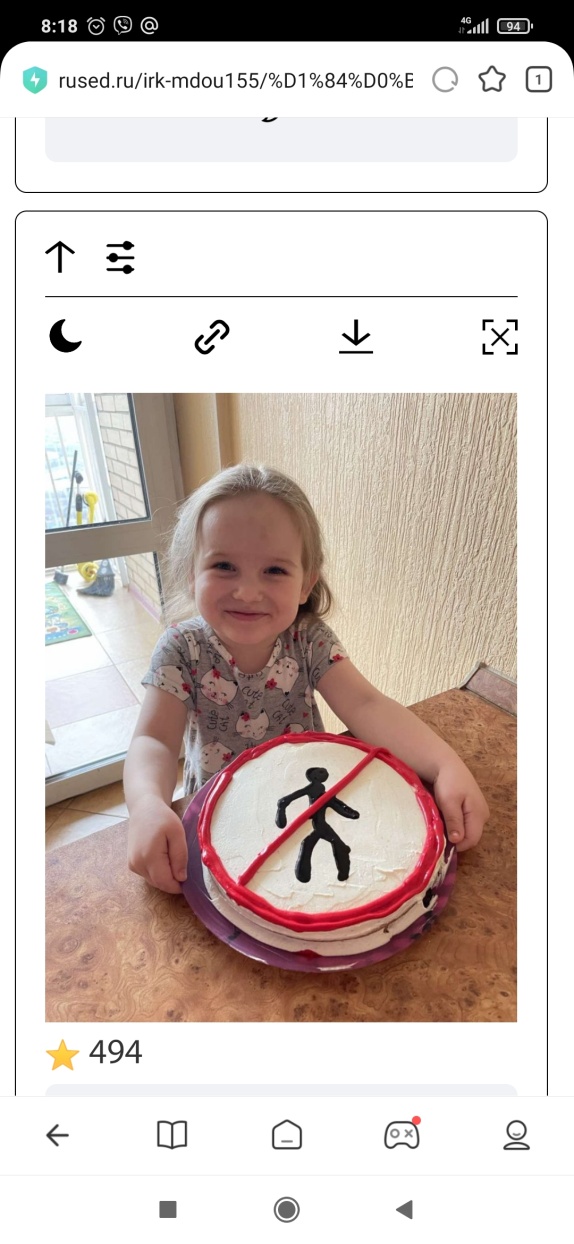 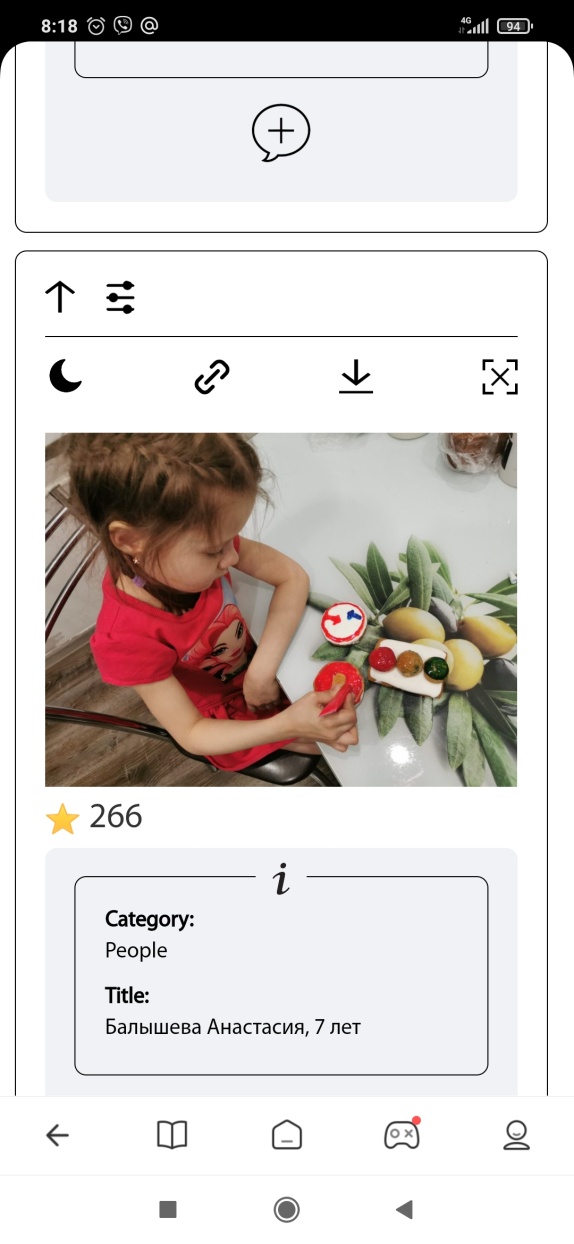                               2 место                               1 место                                3 место 